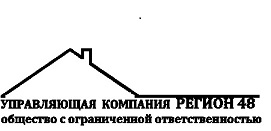 УтвержденоПриказом директора ООО УК «Регион 48»№15 от «19» августа 2021г. Положение ООО УК «Регион 48» в отношении обработки персональных данных1. Общие положения1.1. Положение об обработке персональных данных в ООО УК «Регион 48» (далее — Положение) определяет основные принципы, цели, условия и способы обработки персональных данных, перечни субъектов и обрабатываемых в ООО УК «Регион 48»  персональных данных, функции в ООО УК «Регион 48»
при обработке персональных данных, права субъектов персональных данных, а также реализуемые в ООО УК «Регион 48» требования к защите персональных данных.
1.2. Политика разработана с учетом требований Конституции Российской Федерации, законодательства Российской Федерации в области персональных данных.
1.3. Положение служит основой для разработки локальных нормативных актов, регламентирующих в ООО УК «Регион 48» вопросы обработки персональных данных работников ООО УК «Регион 48» и других субъектов персональных данных.1.4. Настоящее Положение и изменения к ему утверждаются директором Общества и вводятся в действие приказом по основной деятельности Общества. Все работники Общества должны быть ознакомлены под расписку с данным Положением и изменениями к нему.2. Законодательные и иные нормативные правовые акты Российской Федерации, в соответствии с которыми определяется Положение.2.1. Положение определяется в соответствии со следующими нормативными правовыми актами:Трудовой кодекс Российской Федерации;Федеральный закон от 27 июля 2006 г. № 152-ФЗ «О персональных данных»;Федеральный закон от 27.07.2006 № 149-ФЗ «Об информации, информационных технологиях и о защите информации»;Указ Президента Российской Федерации от 06 марта 1997 г. № 188 «Об утверждении Перечня сведений конфиденциального характера»;Постановление Правительства Российской Федерации от 15 сентября 2008 г. № 687 «Об утверждении Положения об особенностях обработки персональных данных, осуществляемой без использования средств автоматизации»;Постановление Правительства Российской Федерации от 1 ноября 2012 г. № 1119 «Об утверждении требований к защите персональных данных при их обработке в информационных системах персональных данных»;иные нормативные правовые акты Российской Федерации и нормативные документы уполномоченных органов государственной власти.2.2. В целях реализации настоящего Положения разрабатываются соответствующие локальные нормативные акты и иные документы.3. Основные термины и определения, используемые в локальных нормативных актах ООО УК «Регион 48», регламентирующих вопросы обработки персональных данных персональные данные — любая информация, относящаяся к прямо или косвенно определенному, или определяемому физическому лицу (субъекту персональных данных).оператор — государственный орган, муниципальный орган, юридическое или физическое лицо, самостоятельно или совместно с другими лицами организующие и (или) осуществляющие обработку персональных данных, а также определяющие цели обработки персональных данных, состав персональных данных, подлежащих обработке, действия (операции), совершаемые с персональными данными;
обработка персональных данных — любое действие (операция) или совокупность действий (операций), совершаемых с использованием средств автоматизации или без использования таких средств с персональными данными, включая сбор, запись, систематизацию, накопление, хранение, уточнение (обновление, изменение), извлечение, использование, передачу (распространение, предоставление, доступ), обезличивание, блокирование, удаление, уничтожение персональных данных;
автоматизированная обработка персональных данных — обработка персональных данных с помощью средств вычислительной техники;
распространение персональных данных — действия, направленные на раскрытие персональных данных неопределенному кругу лиц;
предоставление персональных данных — действия, направленные на раскрытие персональных данных определенному лицу или определенному кругу лиц;
блокирование персональных данных — временное прекращение обработки персональных данных (за исключением случаев, если обработка необходима для уточнения персональных данных);
уничтожение персональных данных — действия, в результате которых становится невозможным восстановить содержание персональных данных в информационной системе персональных данных и (или) в результате которых уничтожаются материальные носители персональных данных;
обезличивание персональных данных — действия, в результате которых становится невозможным без использования дополнительной информации определить принадлежность персональных данных конкретному субъекту персональных данных;
информационная система персональных данных — совокупность содержащихся в базах данных персональных данных и обеспечивающих их обработку информационных технологий и технических средств.4. Принципы и цели обработки персональных данных.4.1. ООО УК «Регион 48», являясь оператором персональных данных, осуществляет обработку персональных данных работников ООО УК «Регион 48» и других субъектов персональных данных, не состоящих с ООО УК «Регион 48» в трудовых отношениях (в том числе собственников и пользователей жилых помещений в многоквартирных домах и жилых домов, обслуживаемых Управляющей компанией).4.2. Обработка персональных данных в ООО УК «Регион 48» осуществляется с учетом необходимости обеспечения защиты прав и свобод работников ООО УК «Регион 48» и других субъектов персональных данных, в том числе защиты права на неприкосновенность частной жизни, личную и семейную тайну, на основе следующих принципов:обработка персональных данных должна осуществляться на законной и справедливой основе;обработка персональных данных должна ограничиваться достижением конкретных, заранее определенных и законных целей;не допускается обработка персональных данных, несовместимая с целями сбора персональных данных;не допускается объединение баз данных, содержащих персональные данные, обработка которых осуществляется в целях, несовместимых между собой;обработке подлежат только персональные данные, которые отвечают целям их обработки;содержание и объем обрабатываемых персональных данных должны соответствовать заявленным целям обработки. Обрабатываемые персональные данные не должны быть избыточными по отношению к заявленным целям их обработки;при обработке персональных данных должны быть обеспечены точность персональных данных, их достаточность, а в необходимых случаях и актуальность по отношению к целям обработки персональных данных. Оператор должен принимать необходимые меры либо обеспечивать их принятие по удалению или
уточнению неполных, или неточных данных;хранение персональных данных должно осуществляться в форме, позволяющей определить субъекта персональных данных, не дольше, чем этого требуют цели обработки персональных данных, если срок хранения персональных данных не установлен федеральным законом, договором, стороной которого, выгодоприобретателем или поручителем, по которому является субъект персональных данных;обрабатываемые персональные данные подлежат уничтожению либо обезличиванию по достижении целей обработки или в случае утраты необходимости в достижении этих целей, если иное не предусмотрено федеральным законом.4.3. Персональные данные обрабатываются в ООО УК «Регион 48» в целях:исполнения трудового договора;обеспечения благоприятных и безопасных условий проживания граждан в многоквартирных домах, заключения договоров управления многоквартирными домами, а также договоров о содержании и ремонте общего имущества в многоквартирных домах, договоров об оказании коммунальных услуг и прочих договор в интересах обеспечения управления многоквартирными домами, оказания услуг и выполнения работ по надлежащему содержанию и ремонту общего имущества в многоквартирных домах, решения вопросов пользования общим имуществом многоквартирных домов, осуществления иной деятельности, направленной на достижение целей управления многоквартирными домами;обеспечения исполнения актов судов и иных юрисдикционных органов;ведения претензионно-исковой работы;исполнения договоров гражданско-правового характера;рассмотрения обращений граждан.И иных целях, в соответствии с настоящим Положением.5. Перечень персональных данных, обрабатываемых в ООО УК «Регион 48»:5.1. В целях, указанных в пункте 4.3 настоящей Политики, ООО УК «Регион 48» обрабатываются следующие персональные данные:фамилия, имя, отчество; год рождения; месяц рождения; дата рождения; место рождения; адрес; семейное положение; социальное положение; имущественное положение; образование; профессия; доходы;иные персональные данные, необходимые для достижения целей, предусмотренных пунктом 4.3 настоящей Политики.5.2. Обработка специальных категорий персональных данных, касающихся расовой, национальной принадлежности, политических взглядов, религиозных или философских убеждений, состояния здоровья, интимной жизни, в ООО УК «Регион 48» не осуществляется, за исключением случаев, предусмотренных частью 2 ст. 10 Федерального закона от 27.07.2006 N 152-ФЗ «О персональных данных».6. Функции ООО УК «Регион 48» при осуществлении обработки персональных данных.6.1. ООО УК «Регион 48» при осуществлении обработки персональных данных:самостоятельно определяет состав и перечень мер, необходимых и достаточных для обеспечения выполнения обязанностей, предусмотренных Федеральным законом от 27.07.2006 № 152-ФЗ «О персональных данных» и принятыми в соответствии с ним нормативными правовыми актами, если иное не предусмотрено федеральными законами;назначает ответственного за организацию обработки персональных данных;издает документы, определяющие политику ООО УК «Регион 48» в отношении обработки персональных данных, локальные акты по вопросам обработки персональных данных, а также локальные акты, устанавливающие процедуры, направленные на предотвращение и выявление нарушений законодательства Российской Федерации, устранение последствий таких нарушений;принимает (или обеспечивает их принятие) необходимые правовые, организационные и технические меры для защиты персональных данных от неправомерного или случайного доступа к ним, уничтожения, изменения, блокирования, копирования, предоставления, распространения персональных данных, а также от иных неправомерных действий в отношении персональных данных;осуществляет внутренний контроль соответствия обработки персональных данных требованиям законодательства и принятым в соответствии с ним нормативным правовым актам, требованиям к защите персональных данных, политике ООО УК «Регион 48» в отношении обработки персональных данных, локальным актам ООО УК «Регион 48»;обеспечивает ознакомление работников ООО УК «Регион 48» непосредственно осуществляющих обработку персональных данных, с положениями законодательства Российской Федерации о персональных данных, в том числе требованиями к защите персональных данных, документами, определяющими политику ООО УК «Регион 48» в отношении обработки персональных данных, локальными актами по вопросам обработки персональных данных, и (или) обучение указанных работников;обеспечивает неограниченный доступ к настоящей Политике с использованием средств соответствующей информационно-телекоммуникационной сети;прекращает обработку и уничтожает персональные данные в случаях, предусмотренных законодательством Российской Федерации в области персональных данных;обеспечивает раздельное хранение персональных данных и их материальных носителей, обработка которых осуществляется в разных целях и которые содержат разные категории персональных данных;устанавливает запрет на передачу персональных данных по открытым каналам связи, вычислительным сетям вне пределов контролируемой зоны и по сетям Интернет без применения установленных в ООО УК «Регион 48» мер по обеспечению безопасности персональных данных (за исключением общедоступных и (или) обезличенных персональных данных);осуществляет хранение материальных носителей персональных данных с соблюдением условий, обеспечивающих сохранность персональных данных и исключающих несанкционированный доступ к ним;7. Условия обработки персональных данных в ООО УК «Регион 48».7.1. Обработка персональных данных в ООО УК «Регион 48» осуществляется с согласия субъекта персональных данных на обработку его персональных данных, если иное не предусмотрено законодательством Российской Федерации в области персональных данных.
7.2. ООО УК «Регион 48» без согласия субъекта персональных данных не раскрывает третьим лицам и не распространяет персональные данные, если иное не предусмотрено федеральным законом.
7.3. ООО УК «Регион 48»вправе поручить обработку персональных данных другому лицу с согласия субъекта персональных данных на основании заключаемого с этим лицом договора. Договор должен содержать перечень действий (операций) с персональными данными, которые будут совершаться лицом, осуществляющим обработку персональных данных, цели обработки, обязанность такого лица соблюдать конфиденциальность персональных данных и обеспечивать безопасность персональных данных при их обработке, а также требования к защите обрабатываемых персональных данных в соответствии со статьей 19 Федерального закона «О персональных данных».
7.4. В целях внутреннего информационного обеспечения ООО УК «Регион 48» может создавать внутренние справочные материалы, в которые с письменного согласия субъекта персональных данных, если иное не предусмотрено законодательством Российской Федерации, могут включаться его фамилия, имя, отчество, место работы, должность, год и место рождения, адрес, абонентский номер, адрес электронной почты, иные персональные данные, сообщаемые субъектом персональных данных. 
7.5. Доступ к обрабатываемым в ООО УК «Регион 48» персональным данным разрешается только работникам ООО УК «Регион 48» занимающим должности, включенные в перечень должностей структурных подразделений ООО УК «Регион 48», при замещении которых осуществляется обработка персональных данных.8. Перечень действий с персональными данными и способы их обработки.8.1. ООО УК «Регион 48» осуществляет: сбор, систематизация, накопление, хранение, смешанная обработка персональных данных с передачей по внутренней сети юридического лица, с передачей в информационно-телекоммуникационной сети "Интернет", уничтожение персональных данных.
9. Права субъектов персональных данных.9.1. Субъекты персональных данных имеют право на получение информации, касающейся обработки его персональных данных, в том числе содержащей:подтверждение факта обработки персональных данных оператором;правовые основания и цели обработки персональных данных;цели и применяемые оператором способы обработки персональных данных;наименование и место нахождения оператора, сведения о лицах (за исключением работников оператора), которые имеют доступ к персональным данным или которым могут быть раскрыты персональные данные на основании договора с оператором или на основании федерального закона;обрабатываемые персональные данные, относящиеся к соответствующему субъекту персональных данных, источник их получения, если иной порядок представления таких данных не предусмотрен федеральным законом;сроки обработки персональных данных, в том числе сроки их хранения;наименование или фамилию, имя, отчество и адрес лица, осуществляющего обработку персональных данных по поручению оператора, если обработка поручена или будет поручена такому лицу;иные сведения, предусмотренные настоящим Федеральным законом или другими федеральными законами.требовать от ООО УК «Регион 48» уточнения его персональных данных, их блокирования или уничтожения в случае, если персональные данные являются неполными, устаревшими, неточными, незаконно полученными или не являются необходимыми для заявленной цели обработки, а также принимать предусмотренные законом меры по защите своих прав;на отзыв согласия на обработку персональных данных;осуществление иных прав, предусмотренных законодательством Российской Федерации.10. Контроль соблюдения законодательства Российской Федерации и локальных нормативных актов ООО УК «Регион 48» в области персональных данных, в том числе требований к защите персональных данных.
10.1. Внутренний контроль за соблюдением ООО УК «Регион 48»  законодательства Российской Федерации и локальных нормативных актов в области персональных данных осуществляется комиссией по защите персональных данных в ООО УК «Регион 48».11. Ответственность за разглашение конфиденциальной информации, связанной с персональными данными.11.1 Лица, виновные в нарушении норм, регулирующих получение, обработку и защиту персональных данных работника, несут дисциплинарную, административную, гражданско-правовую или уголовную ответственность в соответствии с федеральными законами.11.2. Руководитель Общества за нарушение норм, регулирующих получение, обработку и защиту персональных данных работника, несет ответственность в соответствии с действующим законодательством РФ.
12. Заключительные положения.12.1.Настоящее положение вступает в силу с момента его утверждения директором Общества и действует бессрочно, до замены его новым Положением.